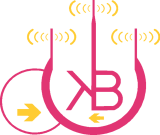 				Freifunk KBU
					für Köln, Bonn & Umgebung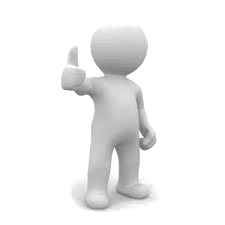 Stell Dir vor, Du hättest überall kostenfreies Internet! Im Garten, in Deiner Lieblingseisdiele, im Park ….. Was ist Freifunk KBU?Freifunk KBU ist ein WLAN-basiertes, freies, nicht kommerzielles Funknetz in Köln, Bonn & Umgebung, das von den Teilnehmern selbst verwaltet und installiert wird. Dabei vergrößert jeder Router das Empfangsgebiet des Netzes.Die einzelnen WLAN-Router bauen untereinander eine Verbindung auf. Dabei entsteht ein großes Netz. Die Teilnehmer  von Freifunk KBU können nun z.B. Dateien austauschen, chatten, surfen etc…Alle Router bauen zusätzlich eine Verbindung zu einem zentralen Rechner auf und leiten ihren Internetverkehr zu und über diesen Rechner.
Die eigene IP-Adresse erscheint nicht im Internet, sondern die des zentralen Rechners! Dadurch hast Du die Sicherheit, dass das eigene Netz nicht mißbraucht werden kann!Das Ziel ist ein flächendeckendes offenes WLAN-Netz, um ins Internet zu gehen, interne Dienste zu verwenden oder auch schnell und einfach Daten im Netz zu tauschen.Bitte wenden →Die Vorteile für Dich:KBU Freifunk ist ein kostenloses & soziales Projekt.Dadurch zeigst Du soziales & lokales Engagement.Du lernst Deine Nachbarschaft besser kennen.Du hast die Möglichkeit, Dienste über Freifunk KBU anzubieten und/oder zu nutzen.Du erhältst Hilfe bei der Einrichtung durch andere Freifunker.Du hast eine kostenfreie Internetanbindung überall dort, wo Du das Freifunk Netz empfangen kannst. Neugierig? Besuch uns!Webseite: http://kbu.freifunk.netEmail: 	info@kbu.freifunk.netTreffen: 	Jeden 1. Donnerstag im Monat			Netzladen, Breite Straße 72, 53111 Bonn		Jeden 2. Donnerstag im Monat			C4, Heliosstr. 6a, 50825  Köln Suche auf unserer Karte http://register.kbu.freifunk.net/ app/map nach anderen Menschen aus Deiner Nähe, welche bei KBU Freifunk mitmachen, und trete mit ihnen in Kontakt.				Freifunk KBU
					für Köln, Bonn & UmgebungStell Dir vor, Du hättest überall kostenfreies Internet! Im Garten, in Deiner Lieblingseisdiele, im Park ….. Was ist Freifunk KBU?Freifunk KBU ist ein WLAN-basiertes, freies, nicht kommerzielles Funknetz in Köln, Bonn & Umgebung, das von den Teilnehmern selbst verwaltet und installiert wird. Dabei vergrößert jeder Router das Empfangsgebiet des Netzes.Die einzelnen WLAN-Router bauen untereinander eine Verbindung auf. Dabei entsteht ein großes Netz. Die Teilnehmer  von Freifunk KBU können nun z.B. Dateien austauschen, chatten, surfen etc…Alle Router bauen zusätzlich eine Verbindung zu einem zentralen Rechner auf und leiten ihren Internetverkehr zu und über diesen Rechner.
Die eigene IP-Adresse erscheint nicht im Internet, sondern die des zentralen Rechners! Dadurch hast Du die Sicherheit, dass das eigene Netz nicht mißbraucht werden kann!Das Ziel ist ein flächendeckendes offenes WLAN-Netz, um ins Internet zu gehen, interne Dienste zu verwenden oder auch schnell und einfach Daten im Netz zu tauschen.Bitte wenden →Die Vorteile für Dich:KBU Freifunk ist ein kostenloses & soziales Projekt.Dadurch zeigst Du soziales & lokales Engagement.Du lernst Deine Nachbarschaft besser kennen.Du hast die Möglichkeit, Dienste über Freifunk KBU anzubieten und/oder zu nutzen.Du erhältst Hilfe bei der Einrichtung durch andere Freifunker.Du hast eine kostenfreie Internetanbindung überall dort, wo Du das Freifunk Netz empfangen kannst. Neugierig? Besuch uns!Webseite: http://kbu.freifunk.netEmail: 	info@kbu.freifunk.netTreffen: 	Jeden 1. Donnerstag im Monat			Netzladen, Breite Straße 72, 53111 Bonn		Jeden 2. Donnerstag im Monat			C4, Heliosstr. 6a, 50825  KölnSuche auf unserer Karte http://register.kbu.freifunk.net/ app/map nach anderen Menschen aus Deiner Nähe, welche bei KBU Freifunk mitmachen, und trete mit ihnen in Kontakt.	